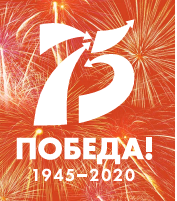 Орденские подушечки участников Великой Отечественной войны села Новониколаевка Иланского района Красноярского краяГора Владимир Константинович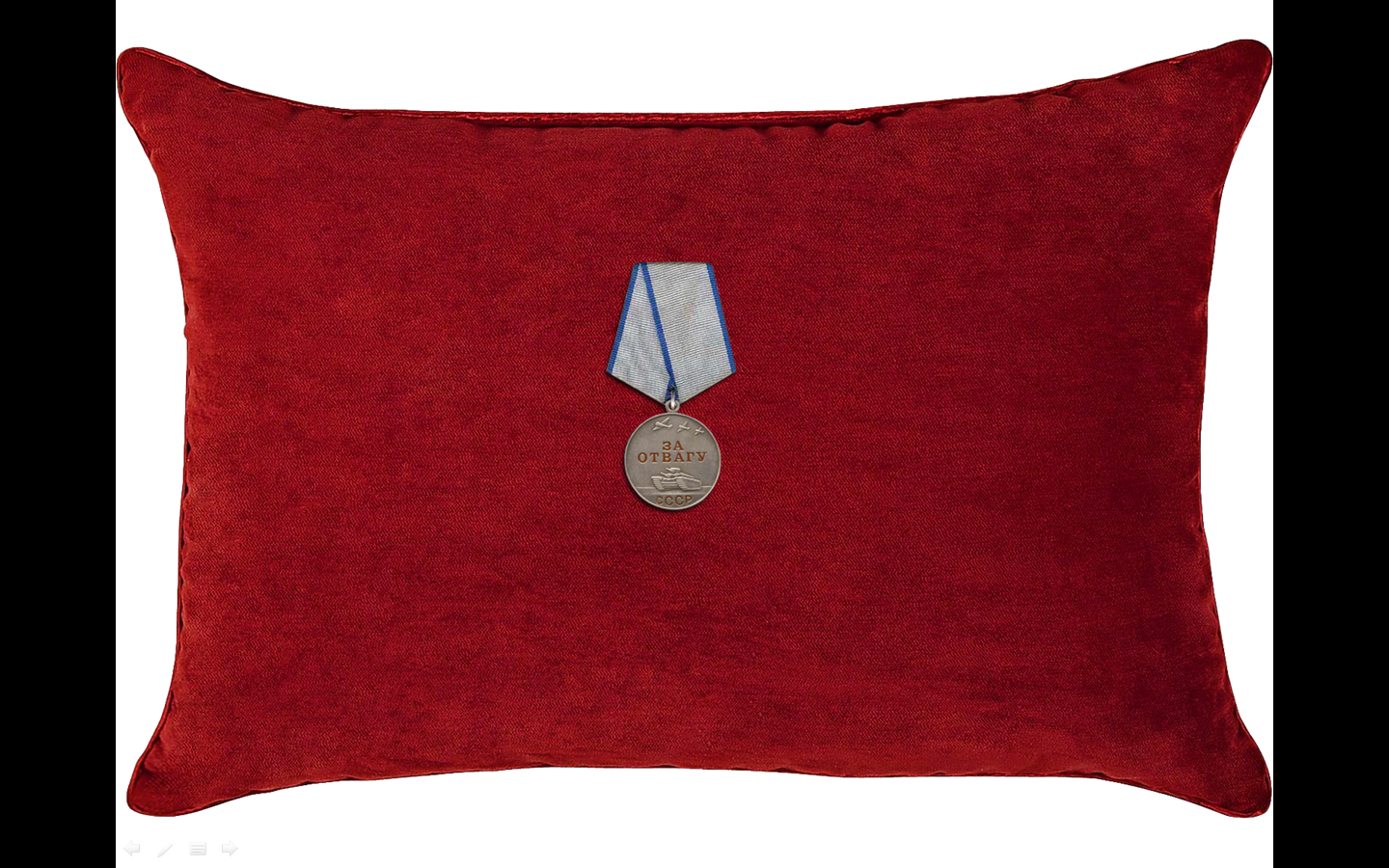 Долгих Павел МаксимовичЛарионов Григорий Титович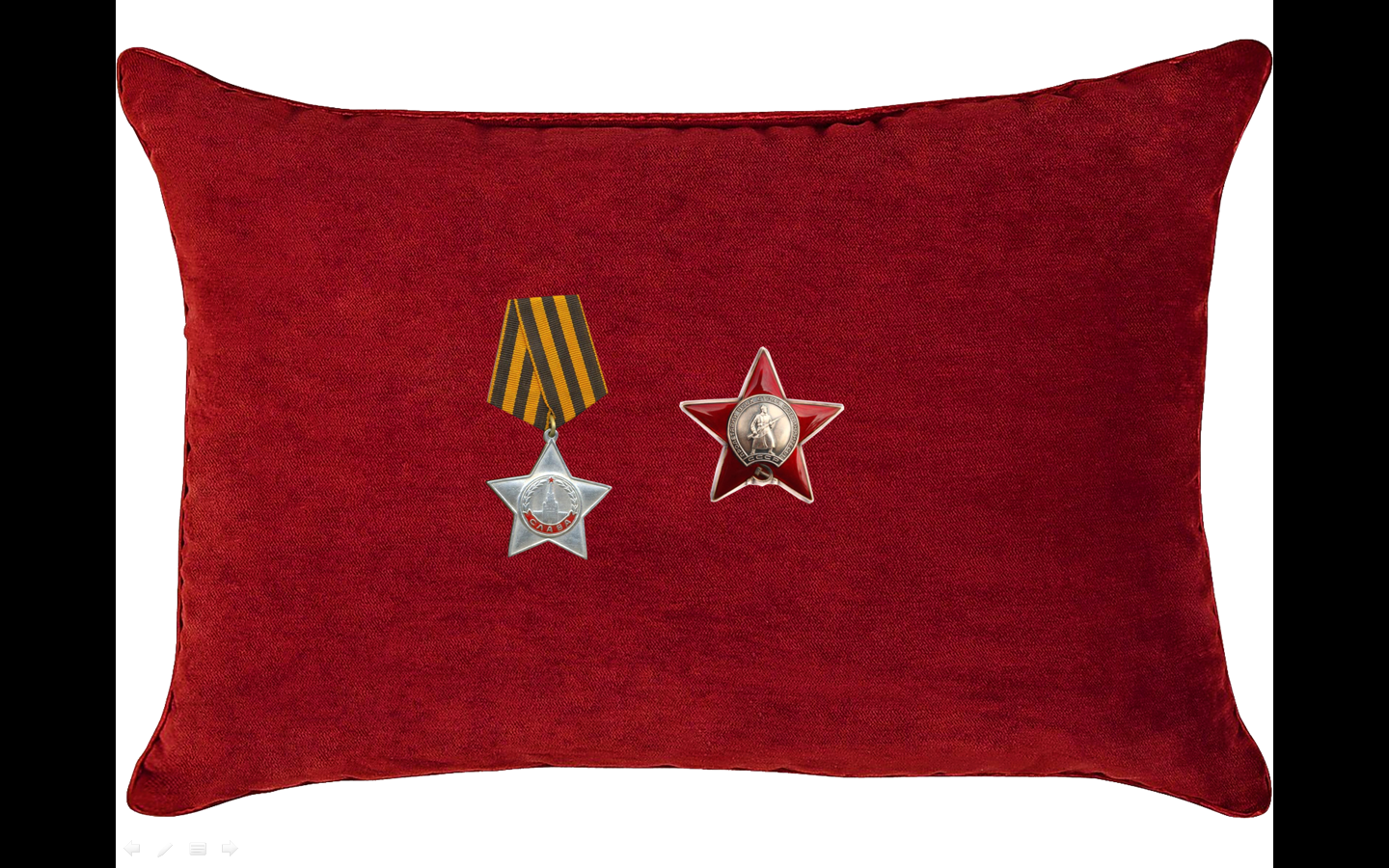 Артемьев Николай  Федорович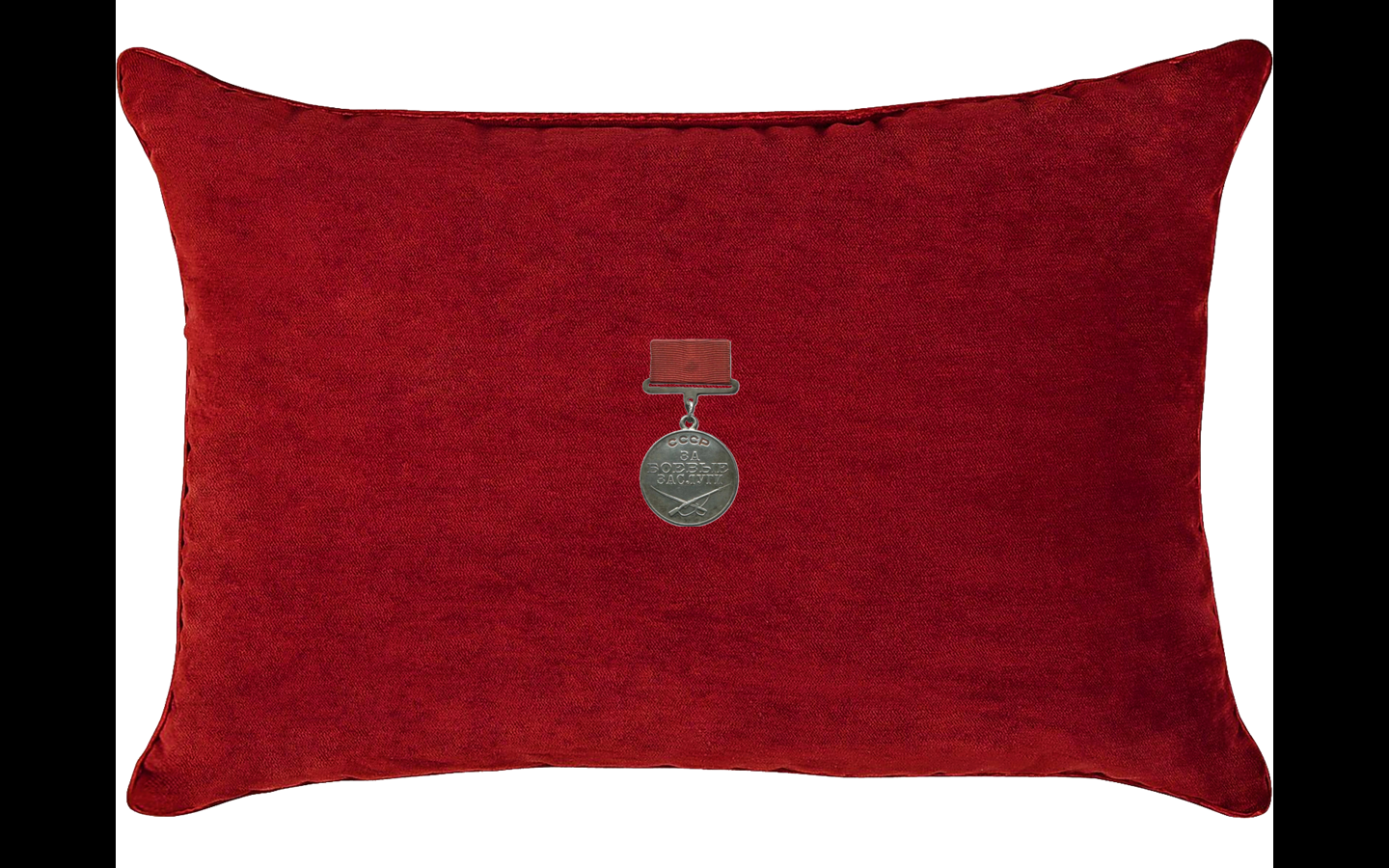 Артемьев Василий ДмитриевичБобрович Никифор ВасильевичГора Николай Константинович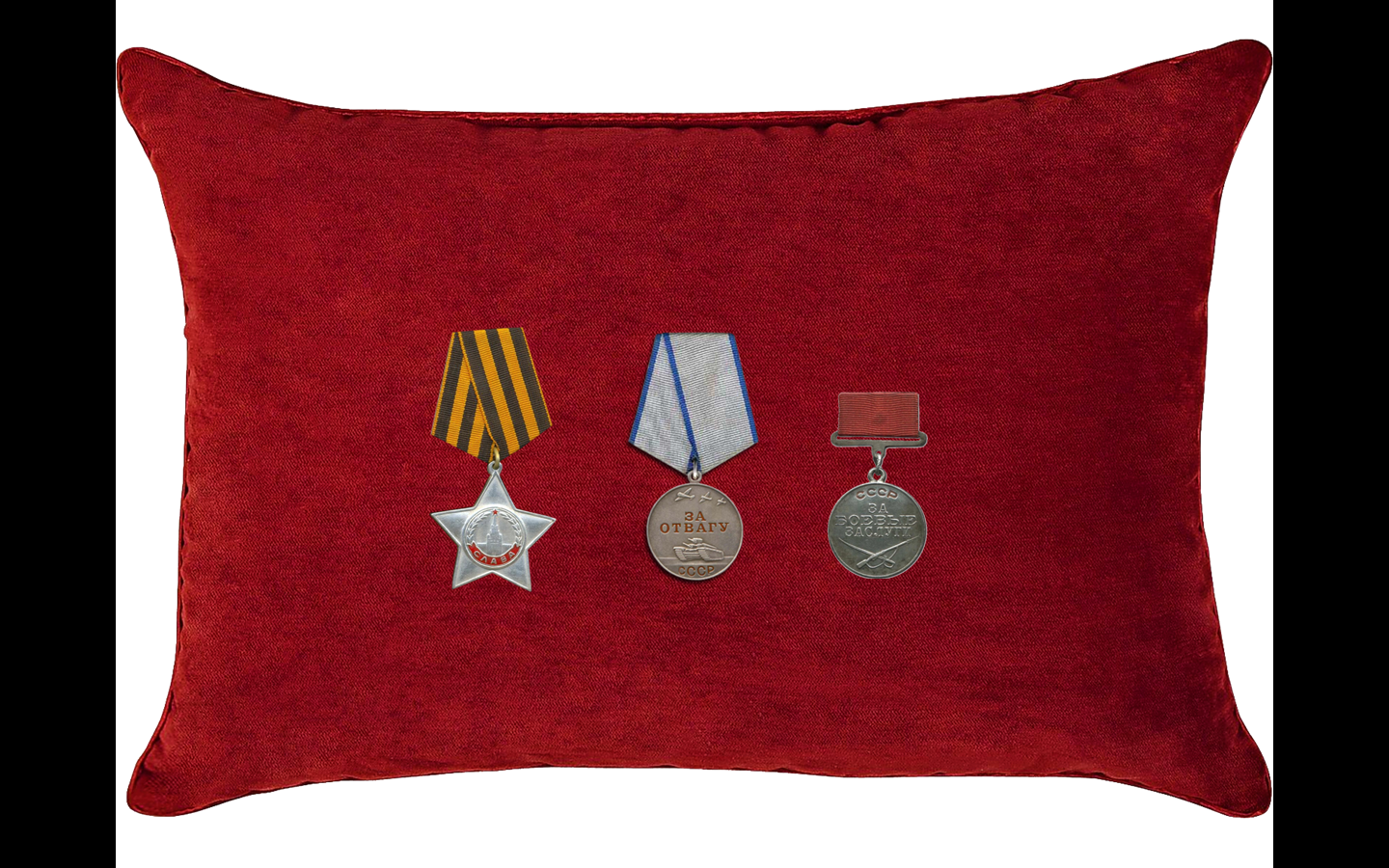 Горпинченко Петр Иванович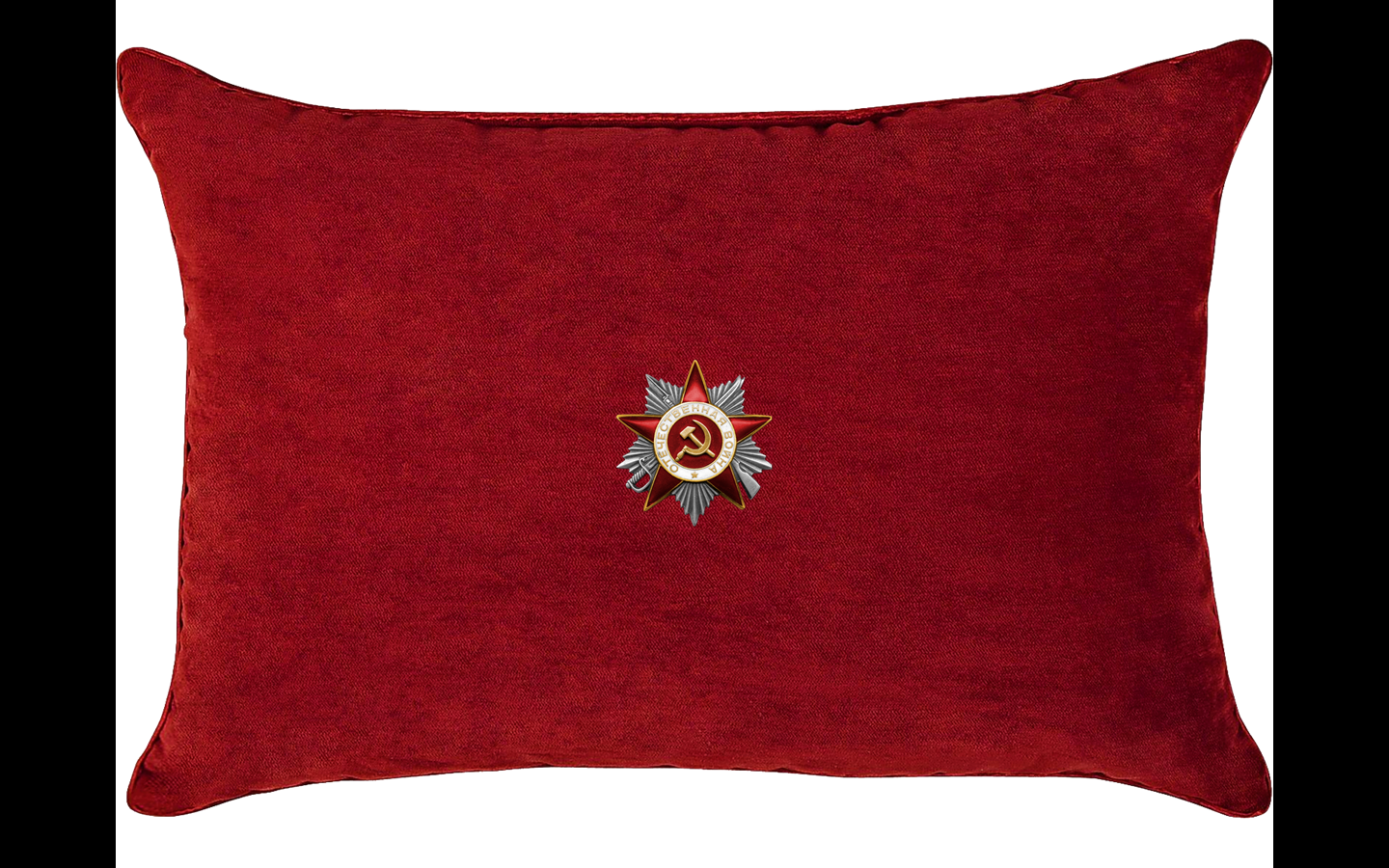 Долгих Иван Савельевич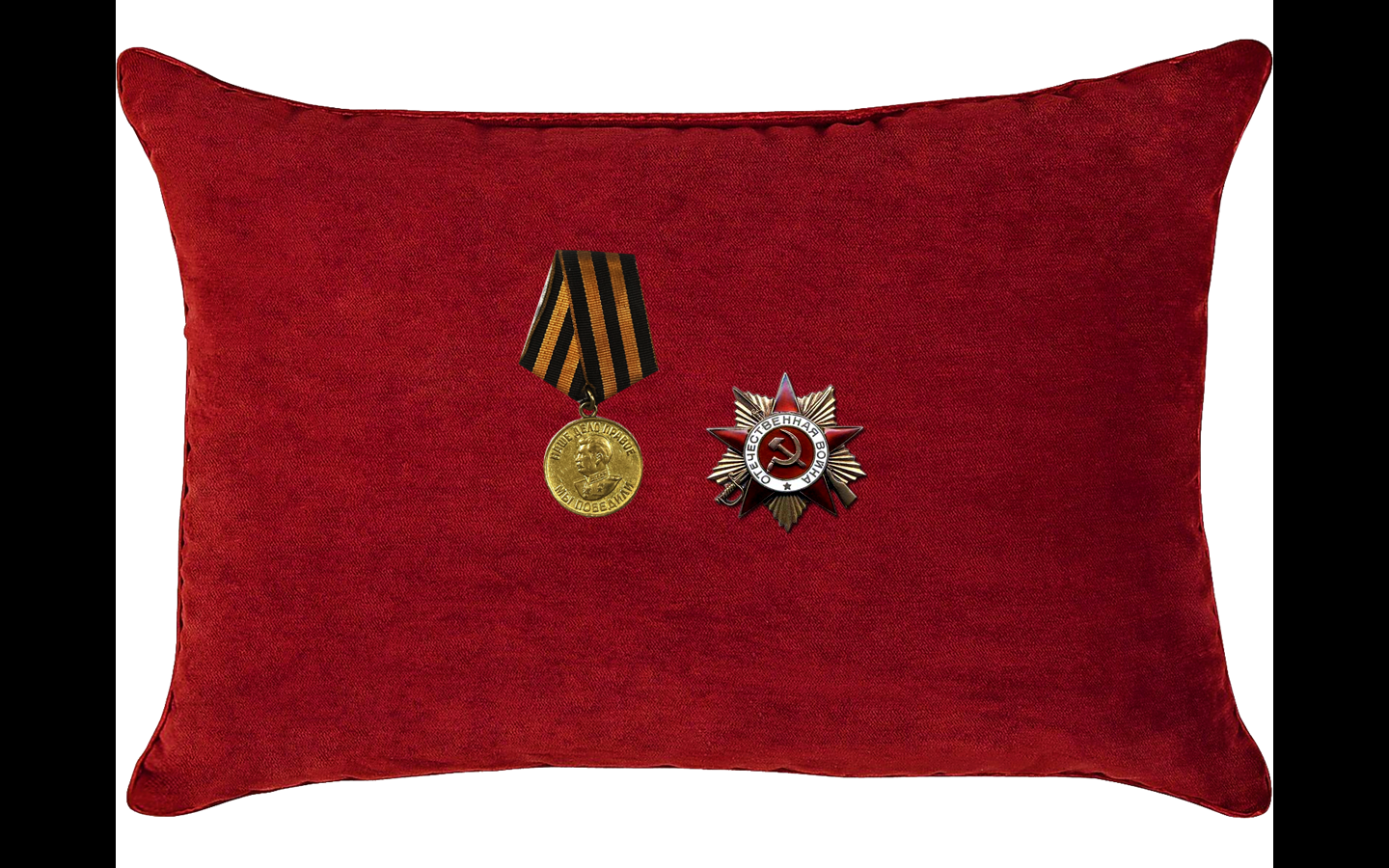 Кудреватых Владимир Петрович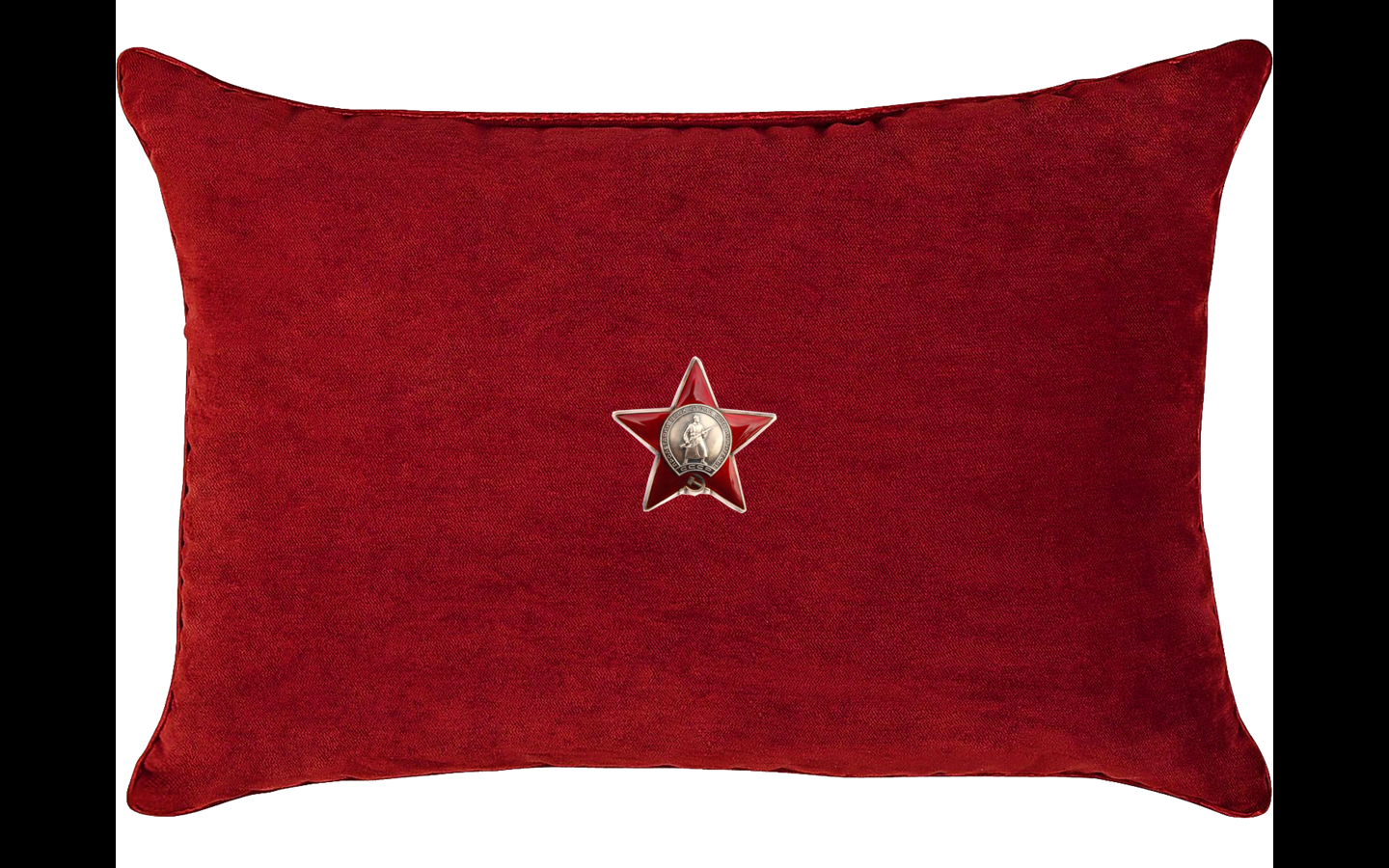 Казаневич Владимир Романович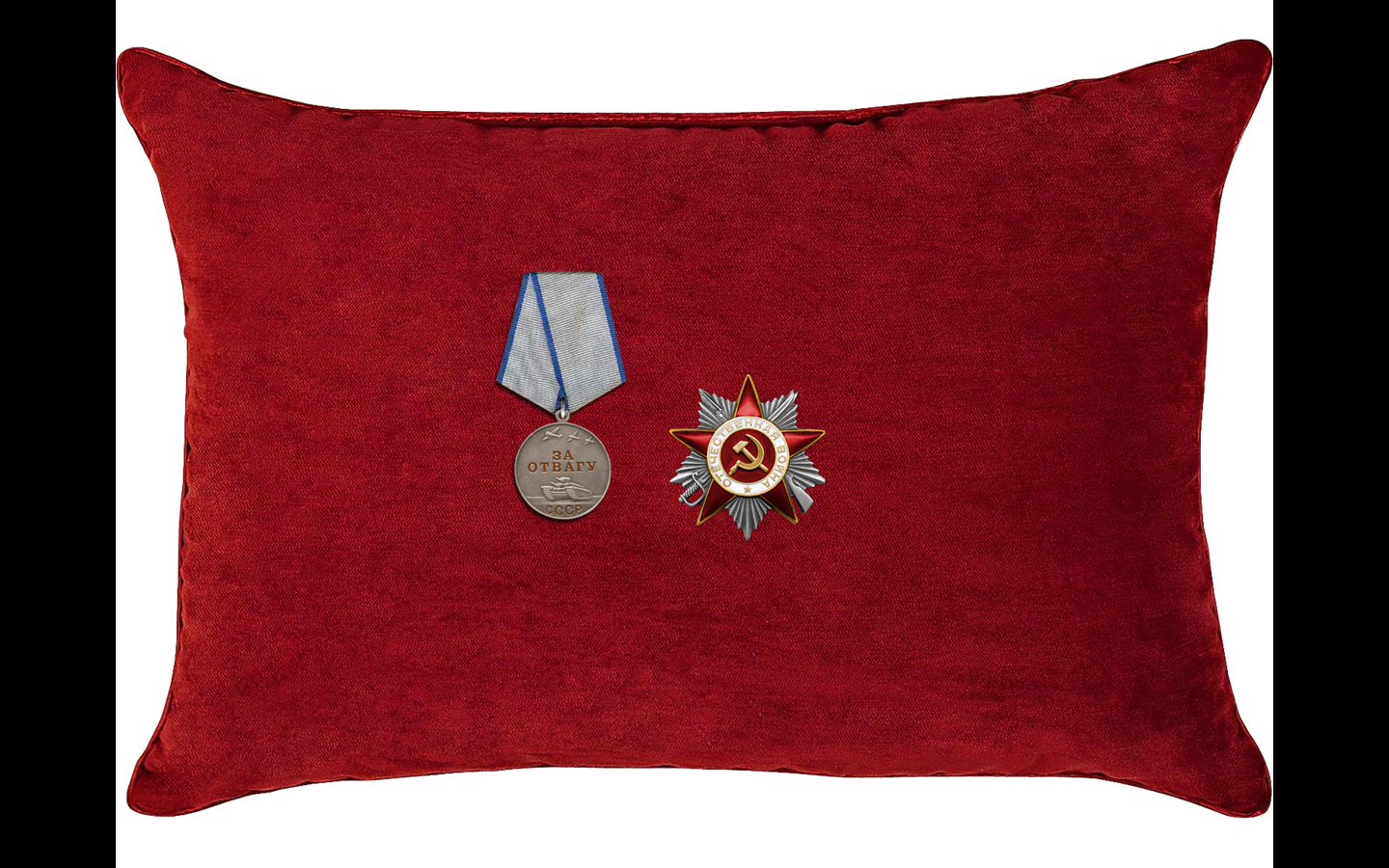 Курбатов Владимир ИгнатьевичПотекин Петр Платонович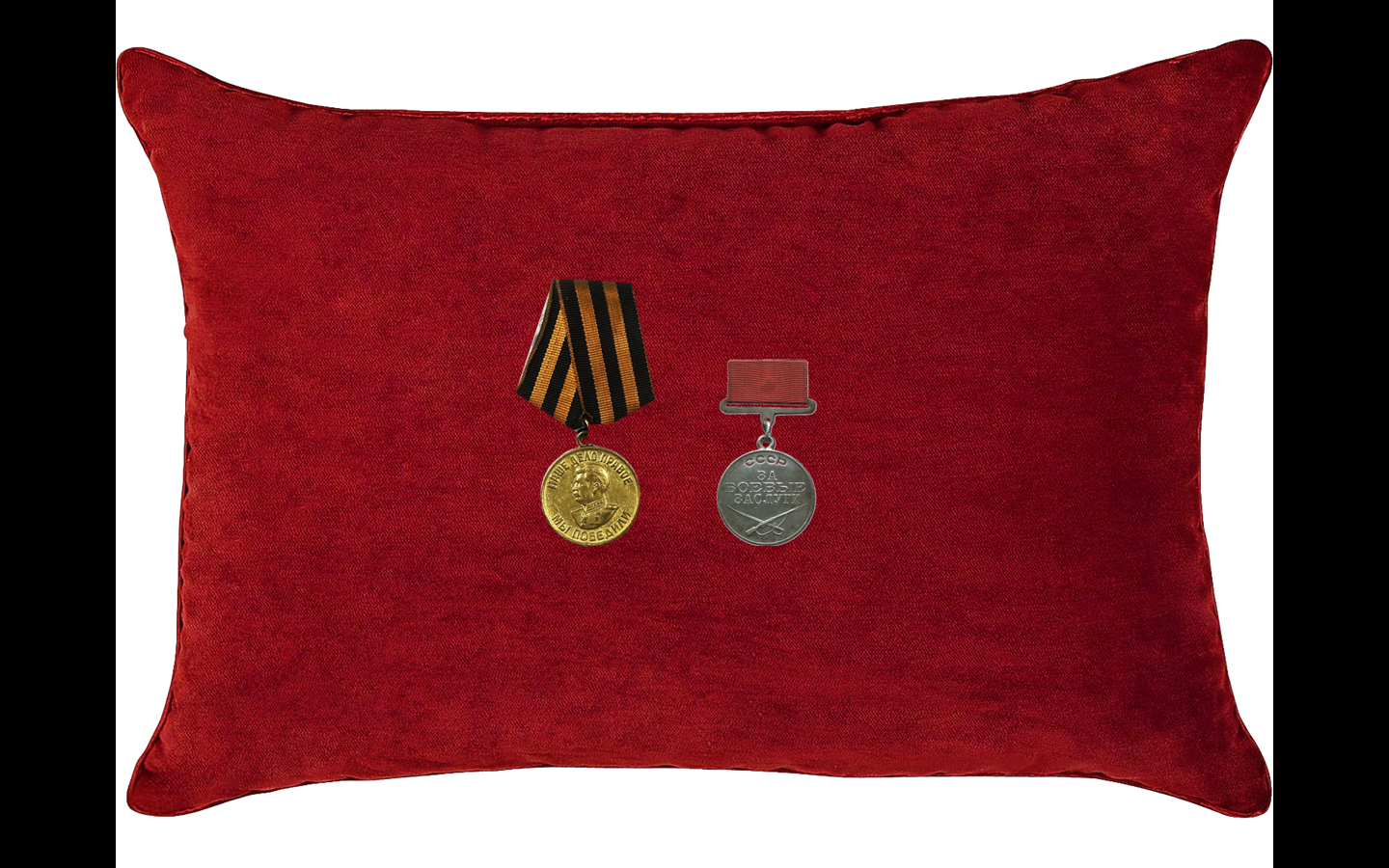 Стровойтов Константин Анисимович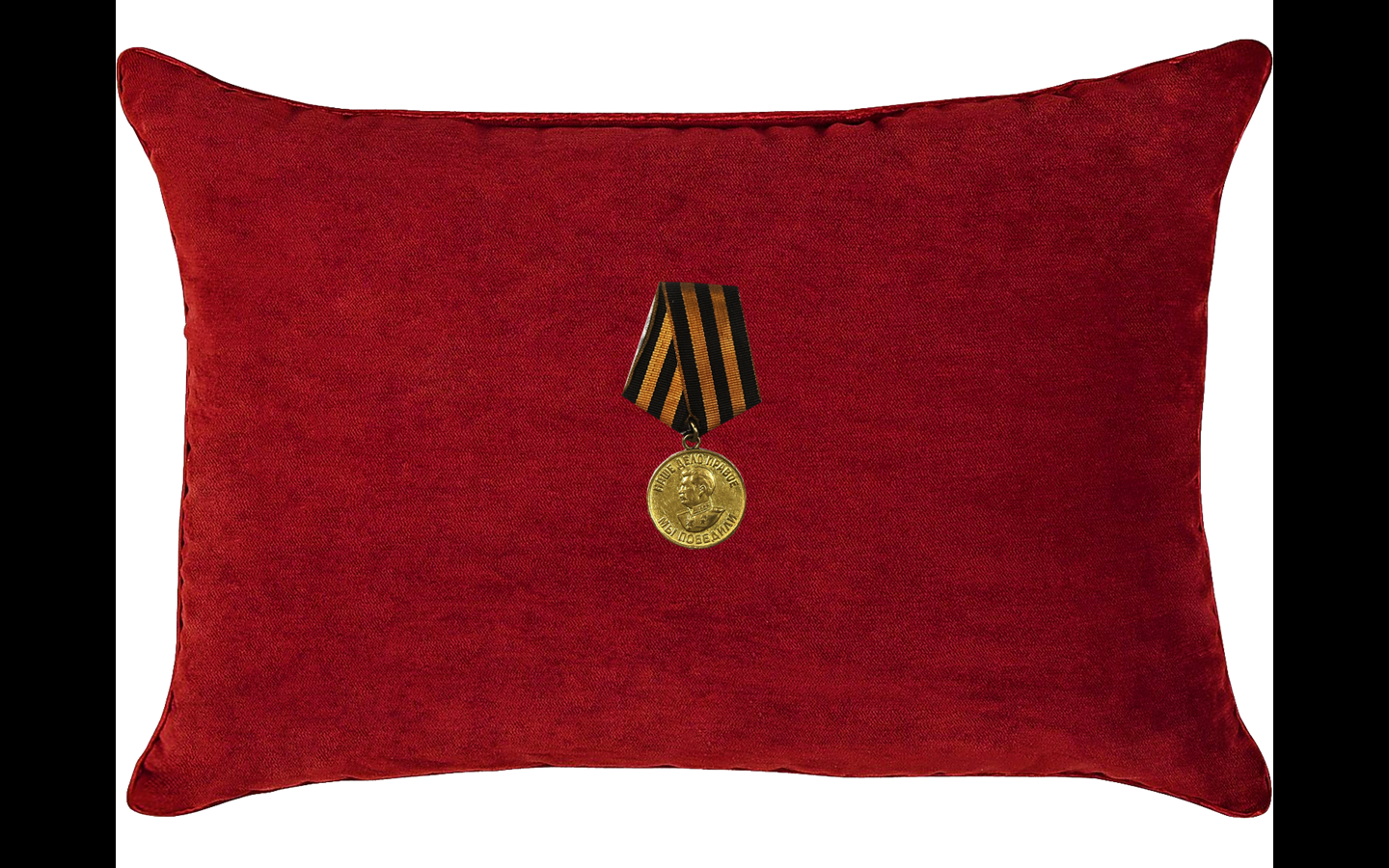 Шкареденок Владимир ЛукичШолохов Константин Иванович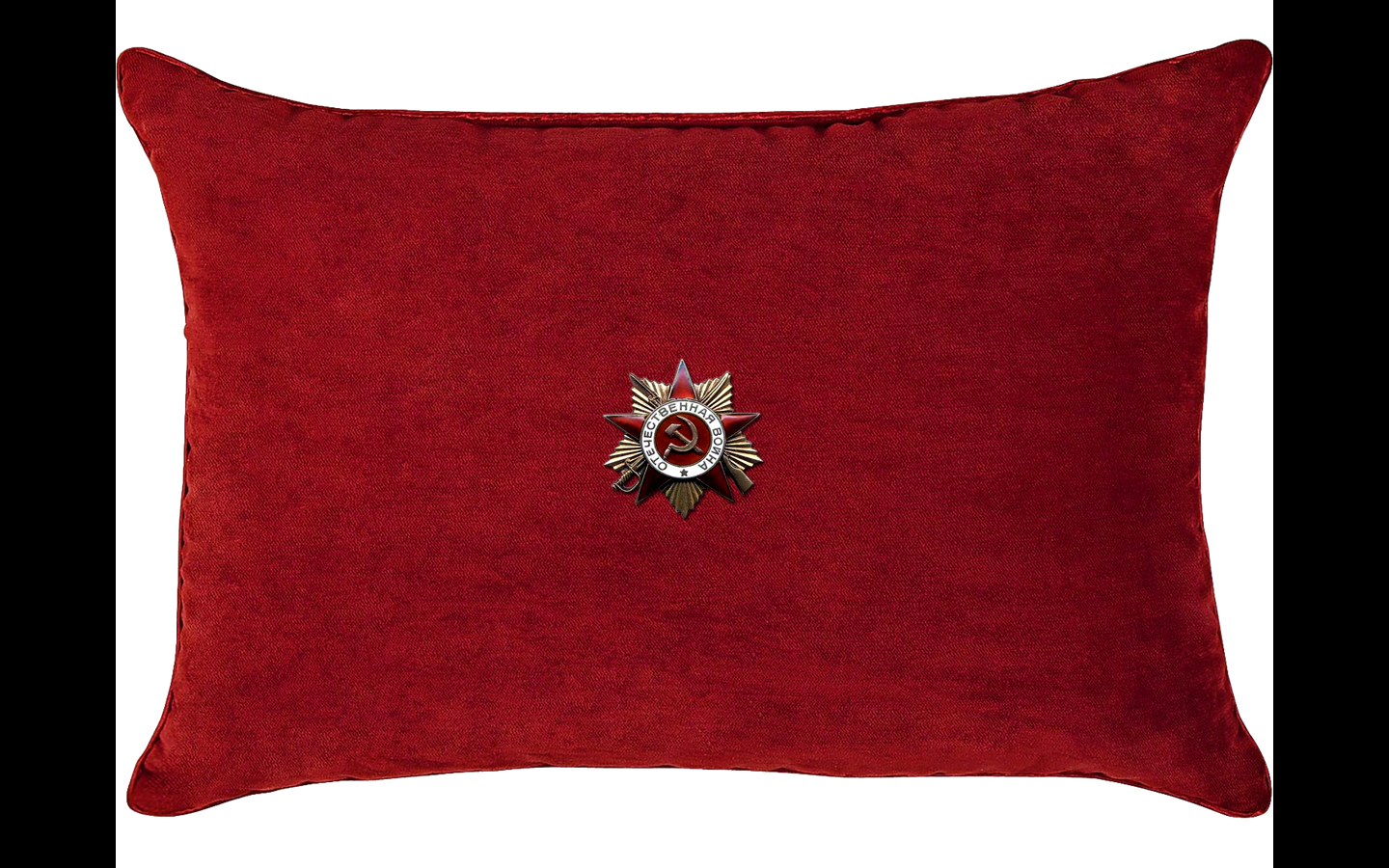 Шолохов Иван Иванович